TimeActivity Looks likeActivity ideasBefore 9amWake up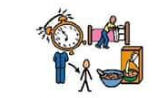 Have breakfastGet dressedBrush your teethMake your bed9am-10amExercise Time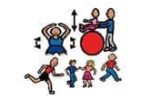 If possible- morning walk or indoor exerciseTry PE with Joe Wicks or YogaSee Health and Wellbeing activities on Learning Grid10am-11amLearning Time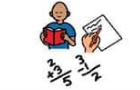 Try to do some schoolwork and learning activitiesReadingSharing a book11-12pmCreative Time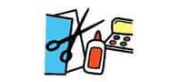 LegoDrawingColouringCraftsSinging/dancingMusicCooking/baking togetherSee Other activities on Learning Grid12pm-1pmLunch/Relax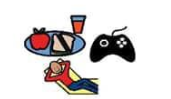 Help make lunchEat lunchHave some ‘Electronics Time’ (iPad/tablet/computer/games console).Relax!1pm-1:30pmExercise TimeSee Health and Wellbeing activities on Learning GridJoe WicksGo NoodleJust Dance Outdoor exercises (if possible)  Daily Walk (if possible) 1:30pm-2:30pmLearning TimeTry to do some schoolwork and learning activitiesReadingSharing a book2:30pm-3pmQuiet Time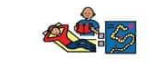 Relax with a bookWatch TVPlay a board game See Health and Wellbeing or Other activities on Learning Grid3pm-4pmPlay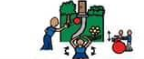 Outdoor play (if possible)Indoor play  Play with a sibling Play with toys 4pm-5pmFree Time 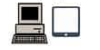 Family TimeChat with friendsElectronics TimeWatch TVPlay a gameRead Listen to Music5pm-6pmTea Time/Free Time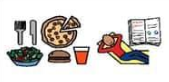 Help make teaHelp tidy/do a chore Have tea and relax for the evening/prepare for bed. 